	SUBJECT 1- LEBANON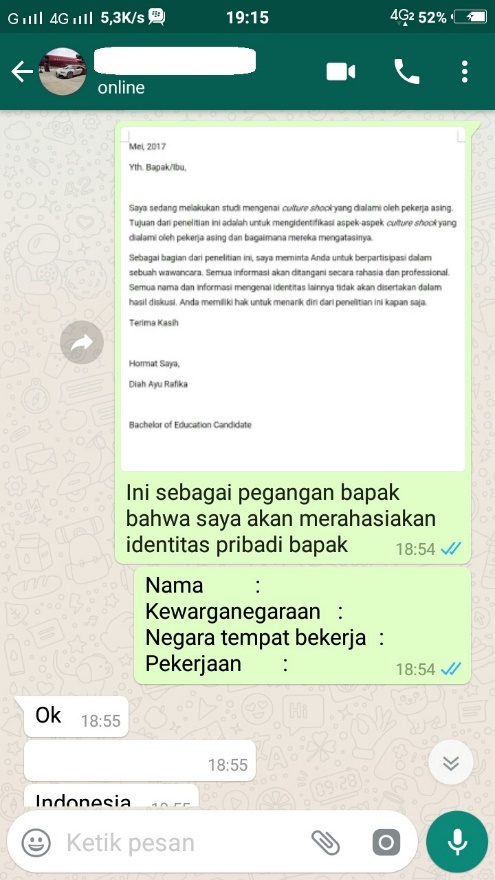 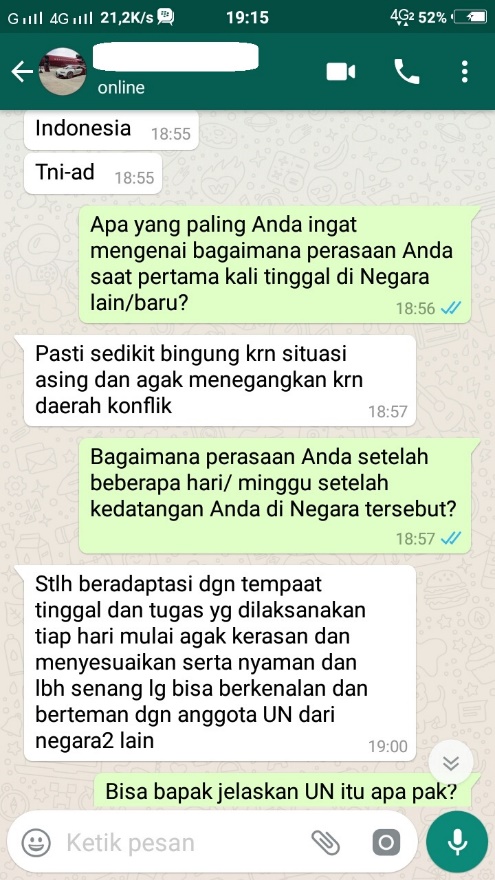 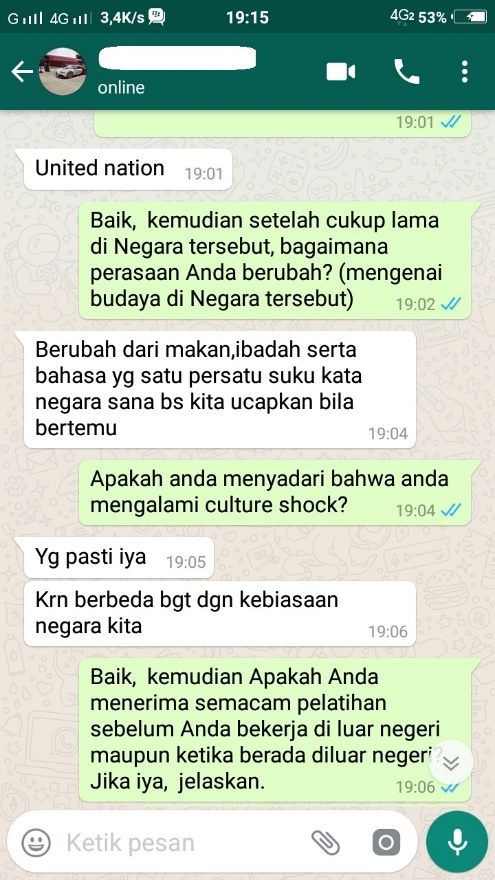 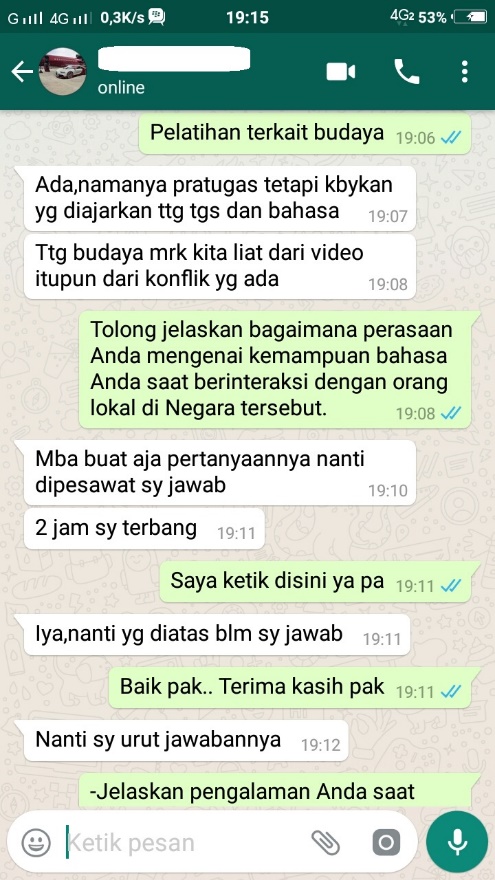 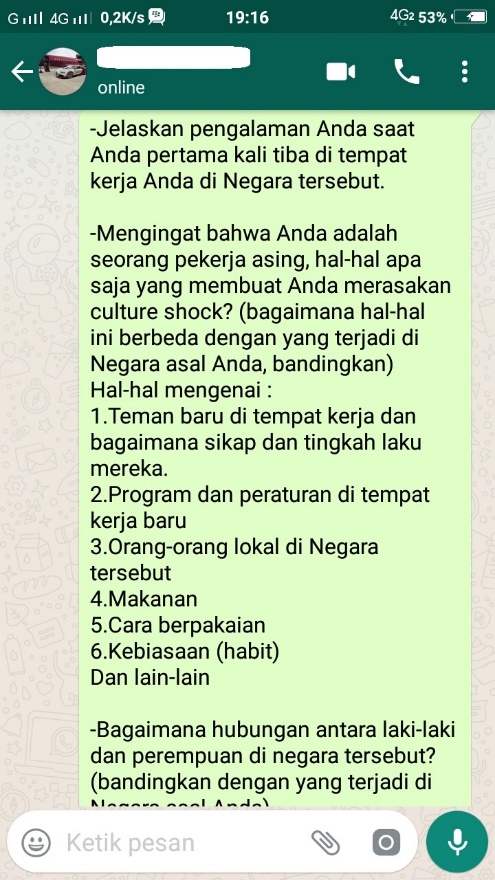 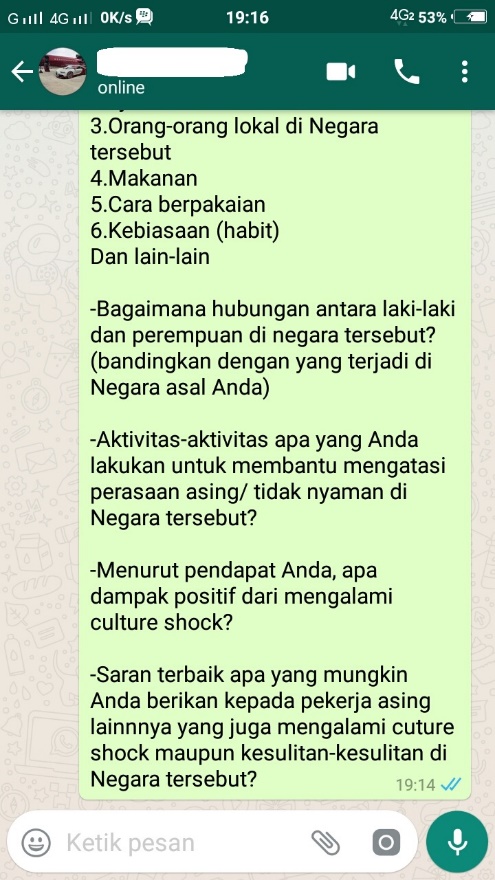 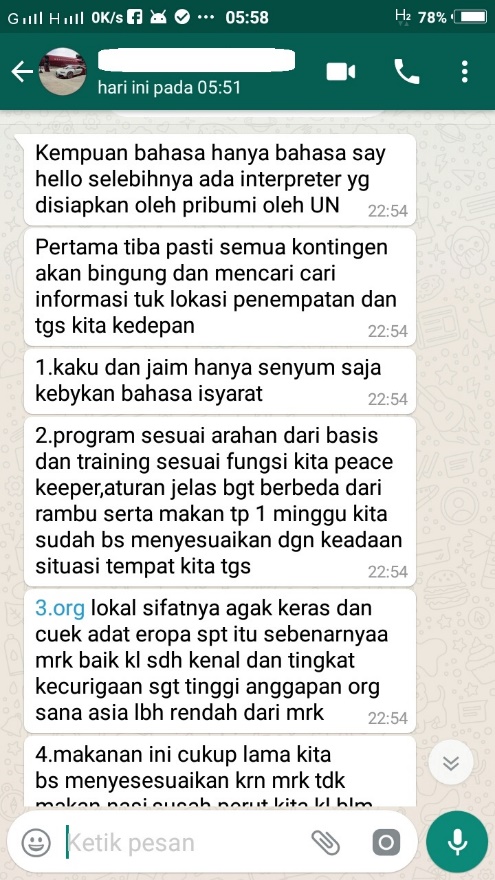 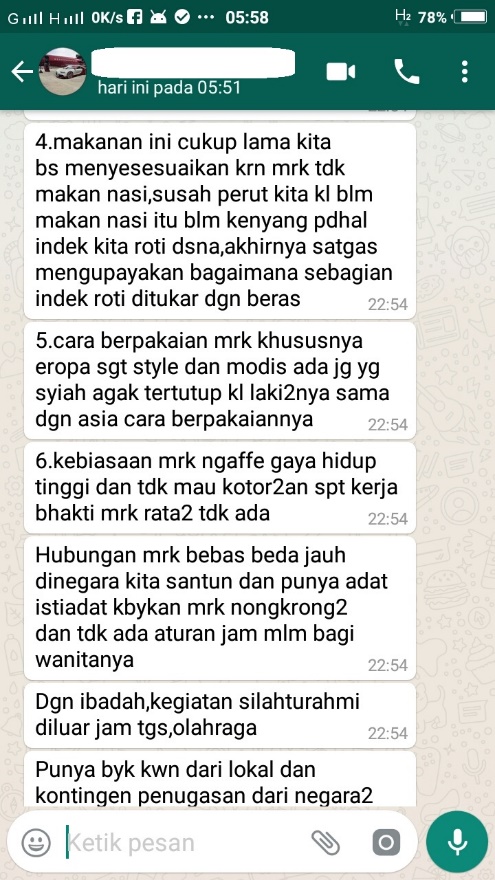 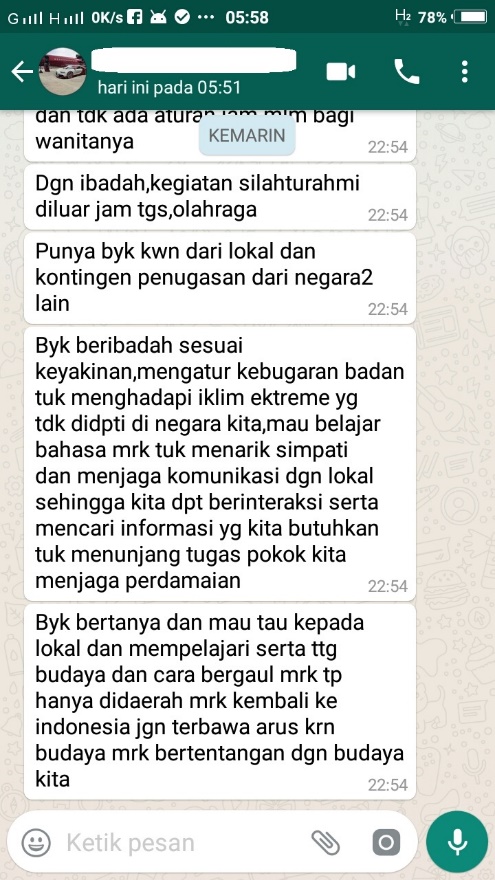 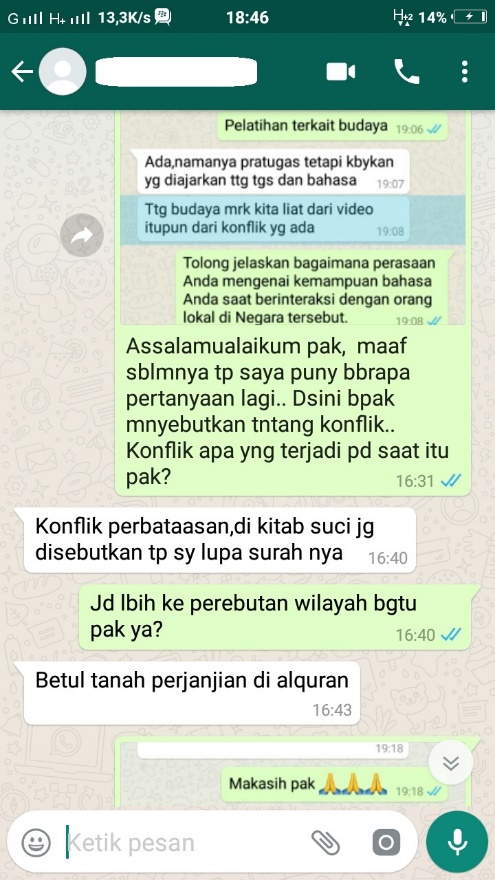 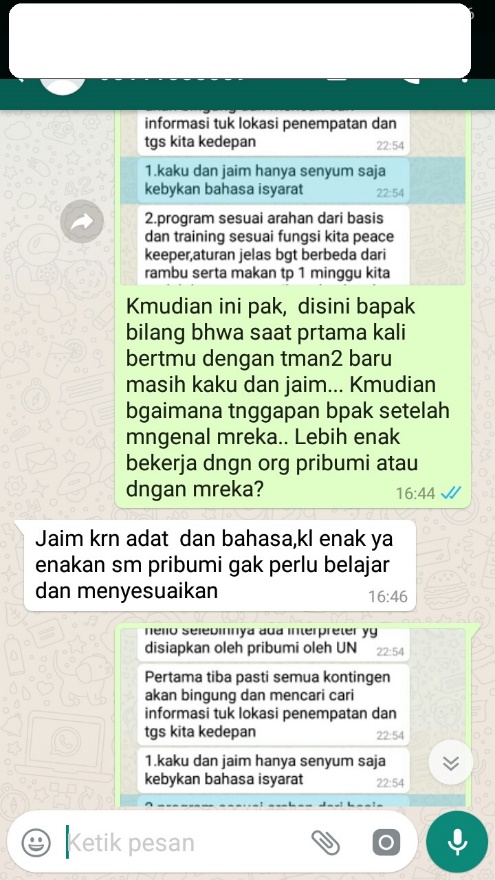 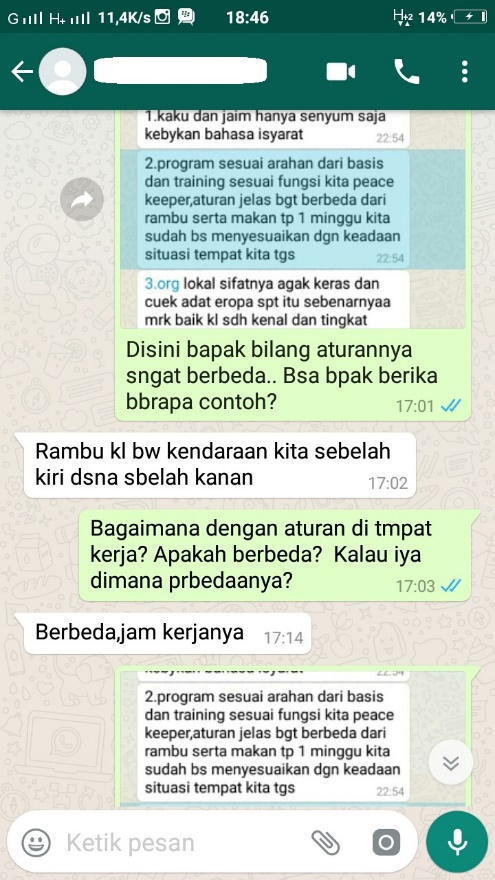 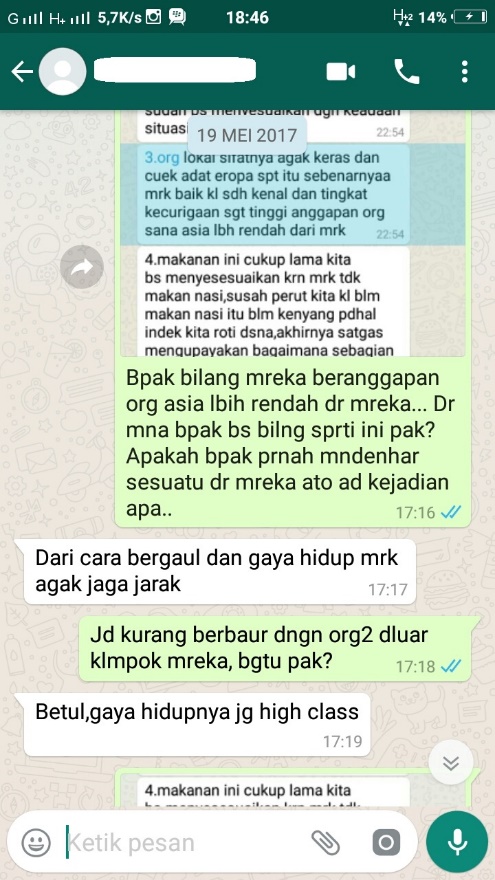 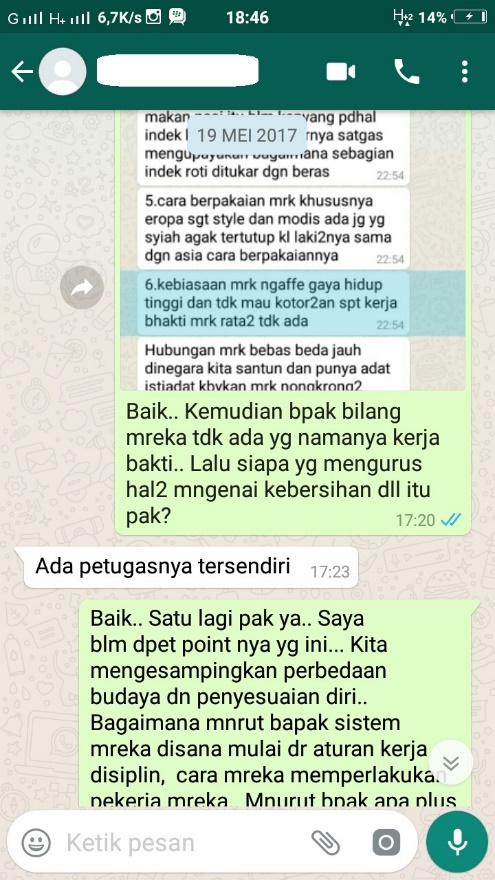 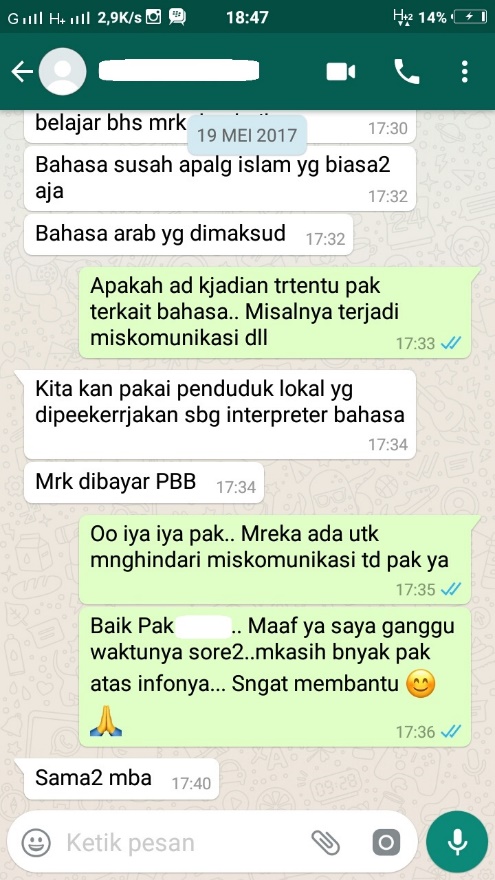 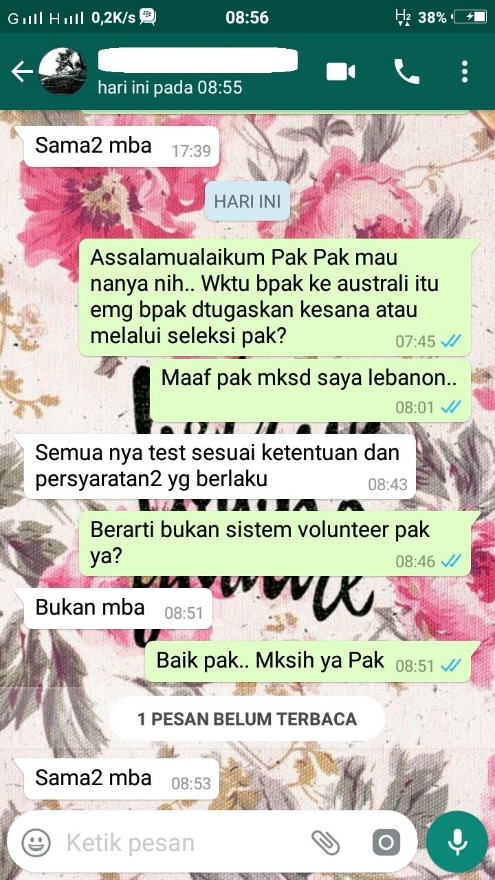 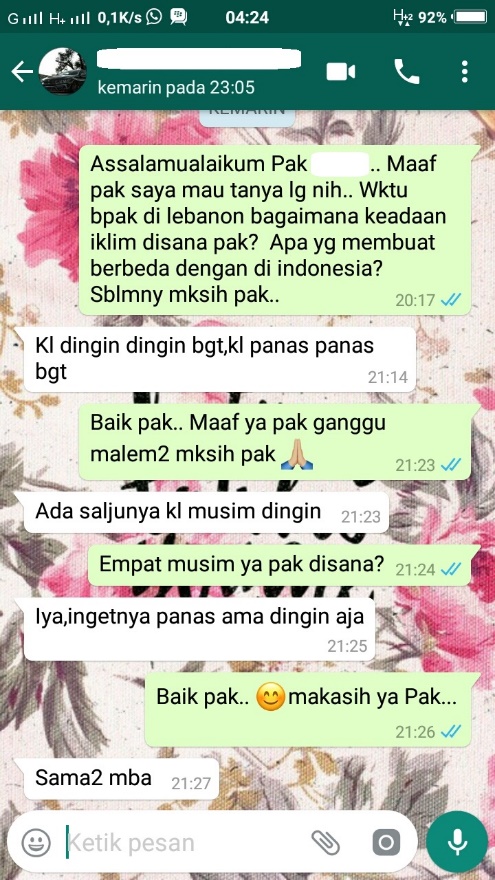 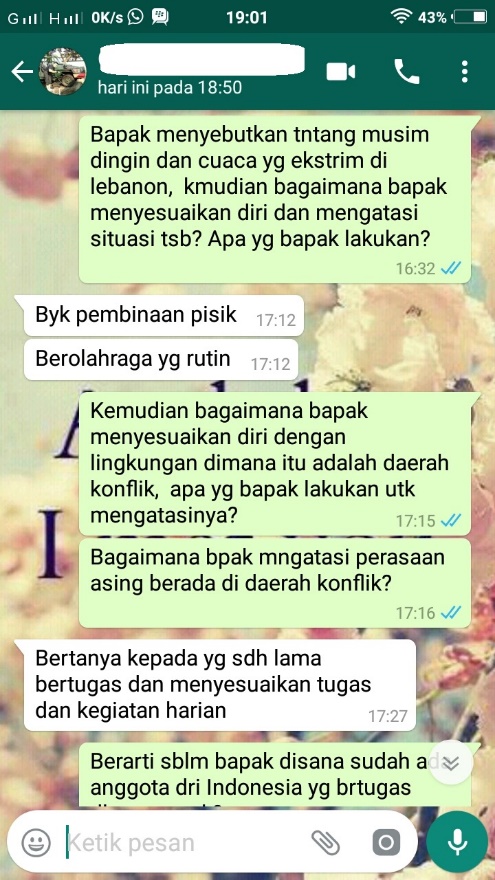 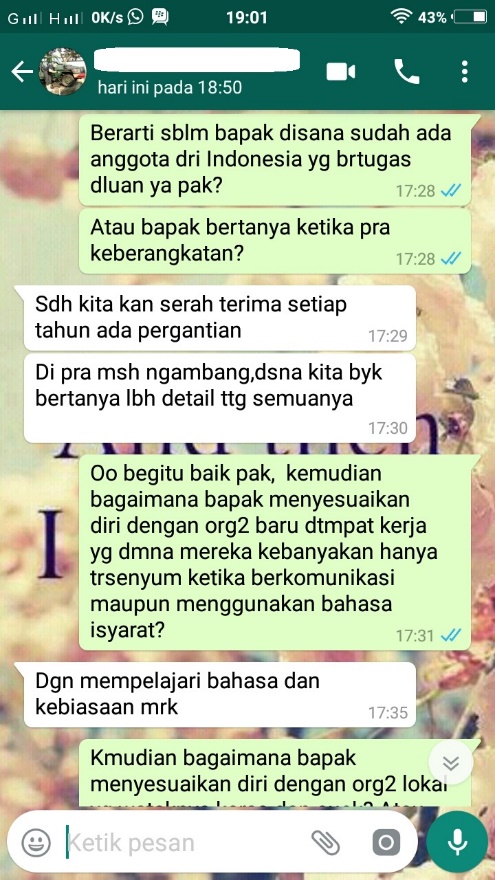 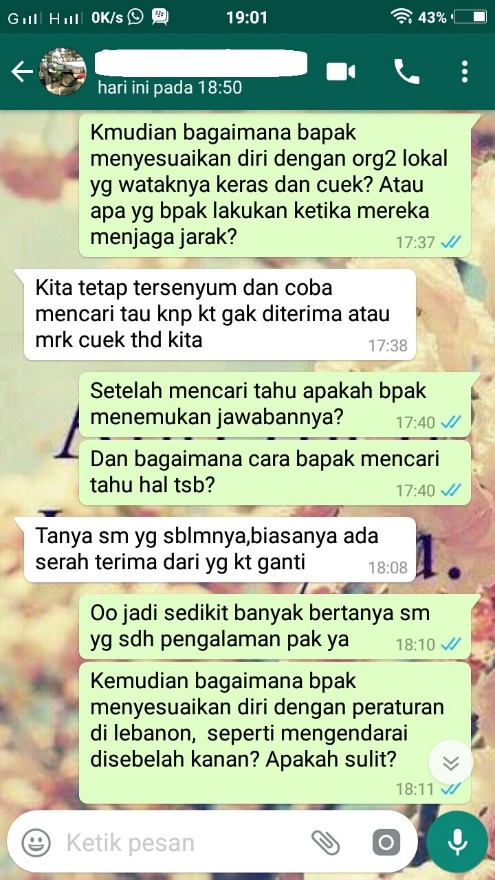 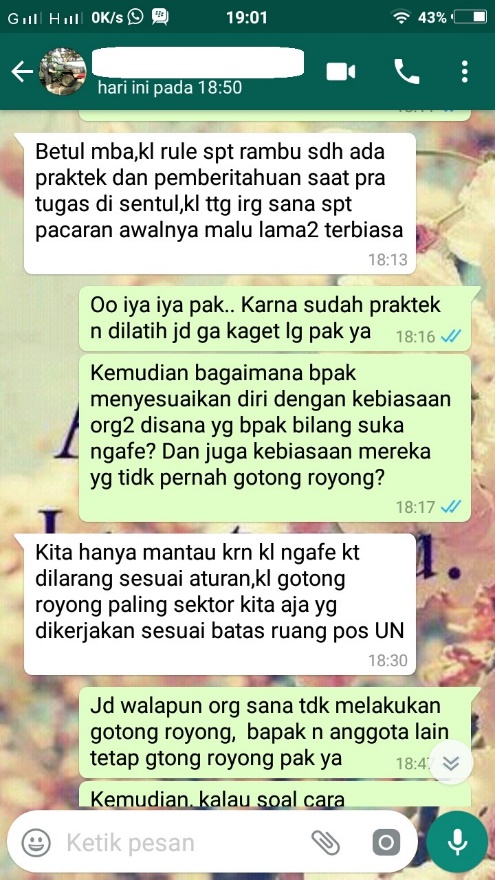 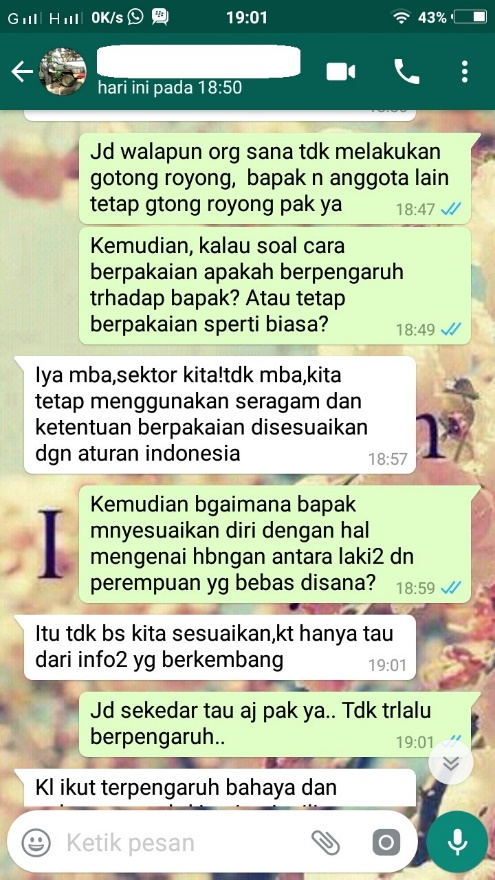 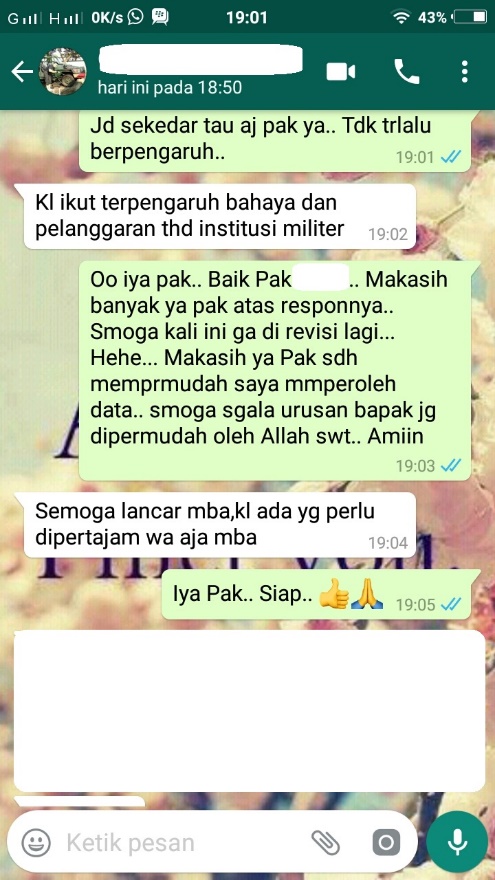 